Электронная библиотека Пошаговая инструкция пользования ЭБС ЛАНЬ в поисковой системе Яндекс:В поисковой системе набираем адрес сайта ЭБС ЛАНЬ: https://e.lanbook.com/  Открывается страница. В правом верхнем углу сайта ЭБС ЛАНЬ https://e.lanbook.com/нажмите на синюю кнопку «Войти», затем на кнопку «Регистрация». 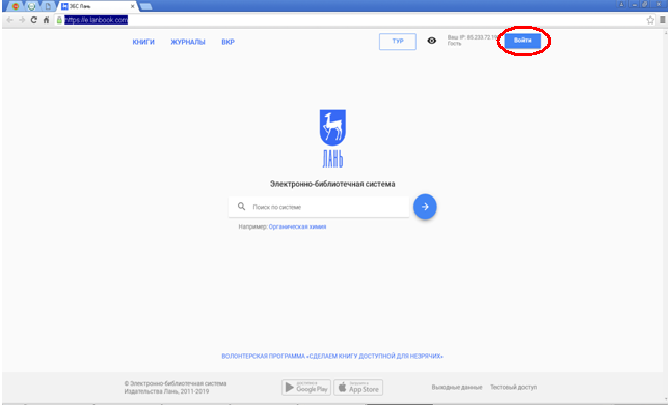 Откроется форма регистрации: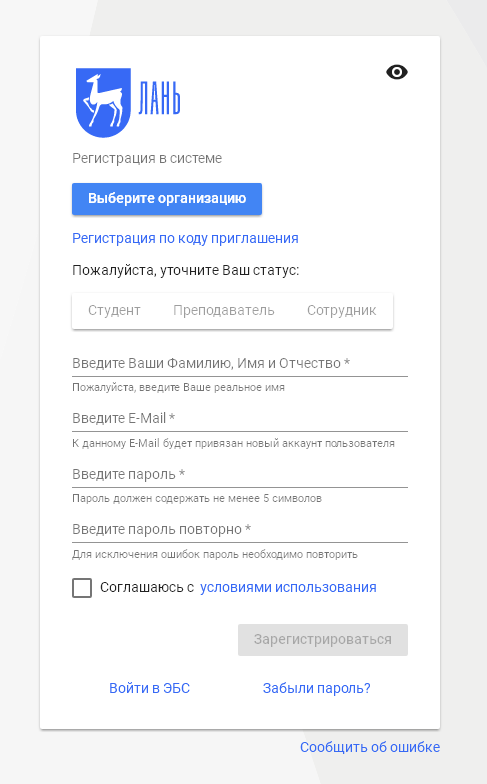 Далее необходимо:Выбрать Вашу организацию;Выбрать свой статус;Заполнить все поля регистрации;Установить галочку «Соглашаюсь с правилами использования»;Нажать «Зарегистрироваться»;Вы сразу же получите электронное письмо от ЭБС ЛАНЬ со ссылкой для    подтверждения зарегистрированного e-mail, это необходимо для завершения регистрации;После подтверждения e-mail Вы можете авторизоваться в ЭБС ЛАНЬ: в правом верхнем углу сайта ЭБС нужно нажать на синюю кнопку «Войти».Далее ввести Ваши логин (e-mail) и пароль, нажать на синюю кнопку «Войти».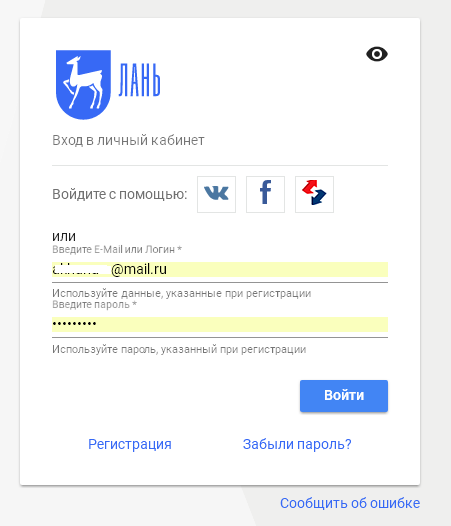 Откроется страница для поиска литературы. Также система предлагает поиск по книгам, журналам, ВКР (в верхнем левом углу). 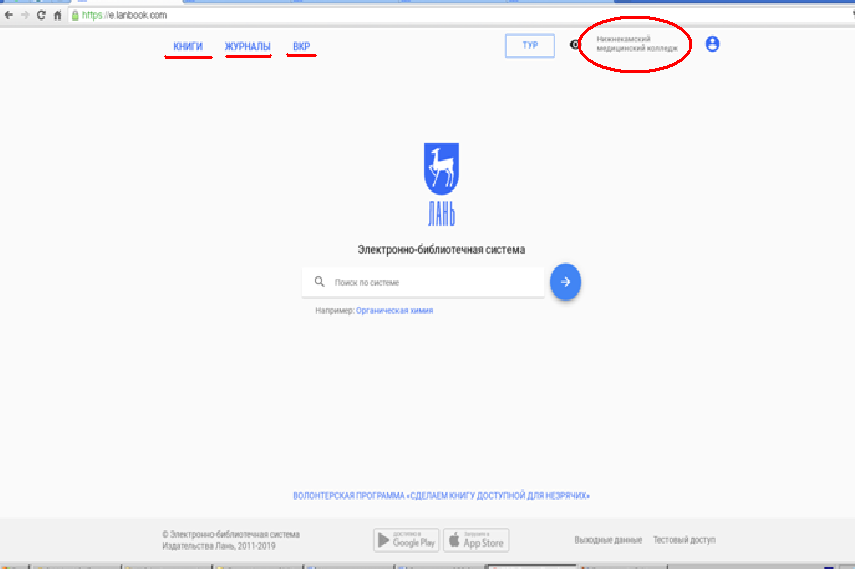 Нажав на «Книги», появится страница с тематическим рубрикатором  (большое меню слева) и полем «Поиск по системе».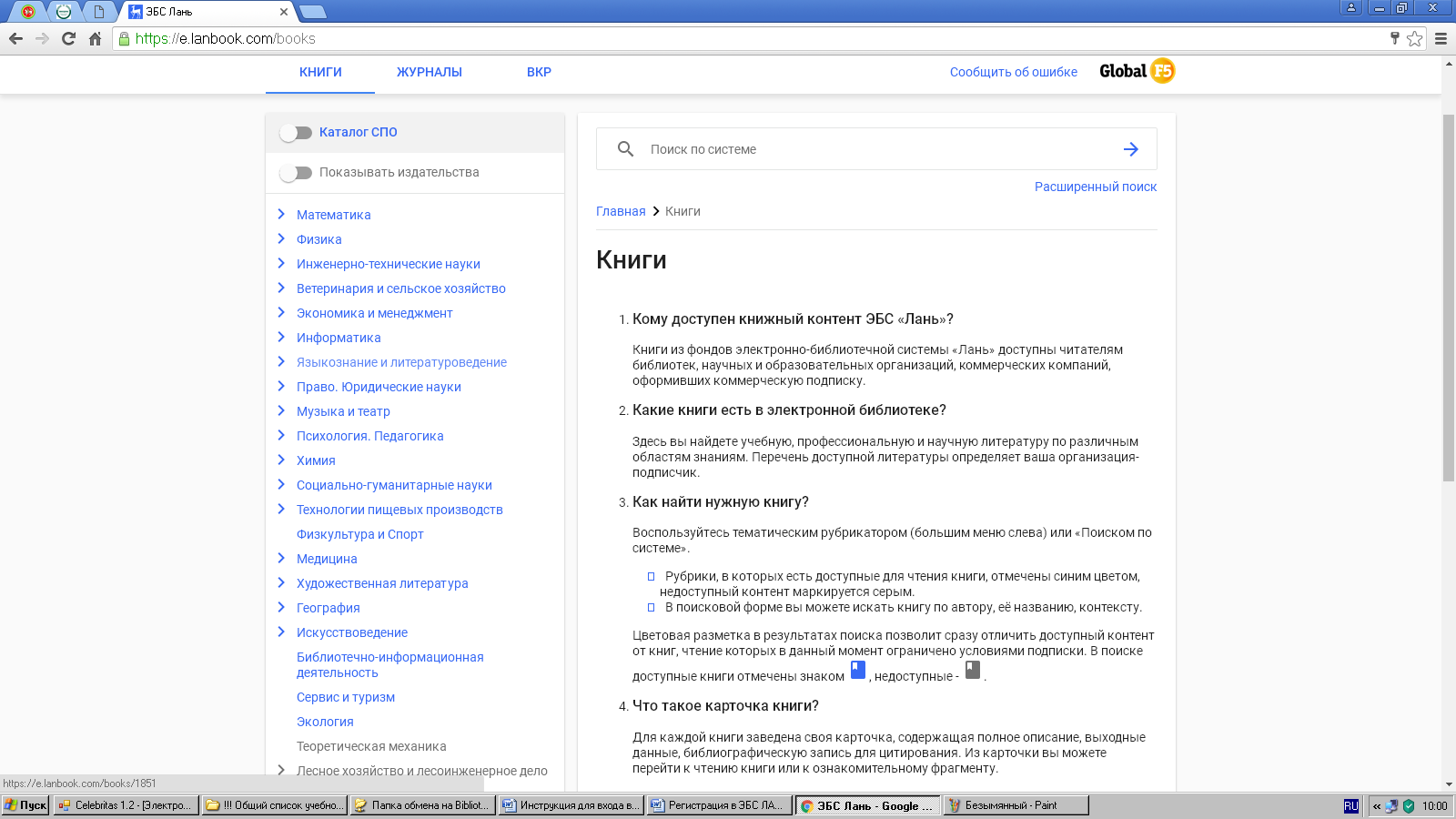 Как найти нужную книгу?Воспользуйтесь тематическим рубрикатором или «Поиском по системе».Рубрики, в которых есть доступные для чтения книги, отмечены синим цветом, недоступный контент маркируется серым.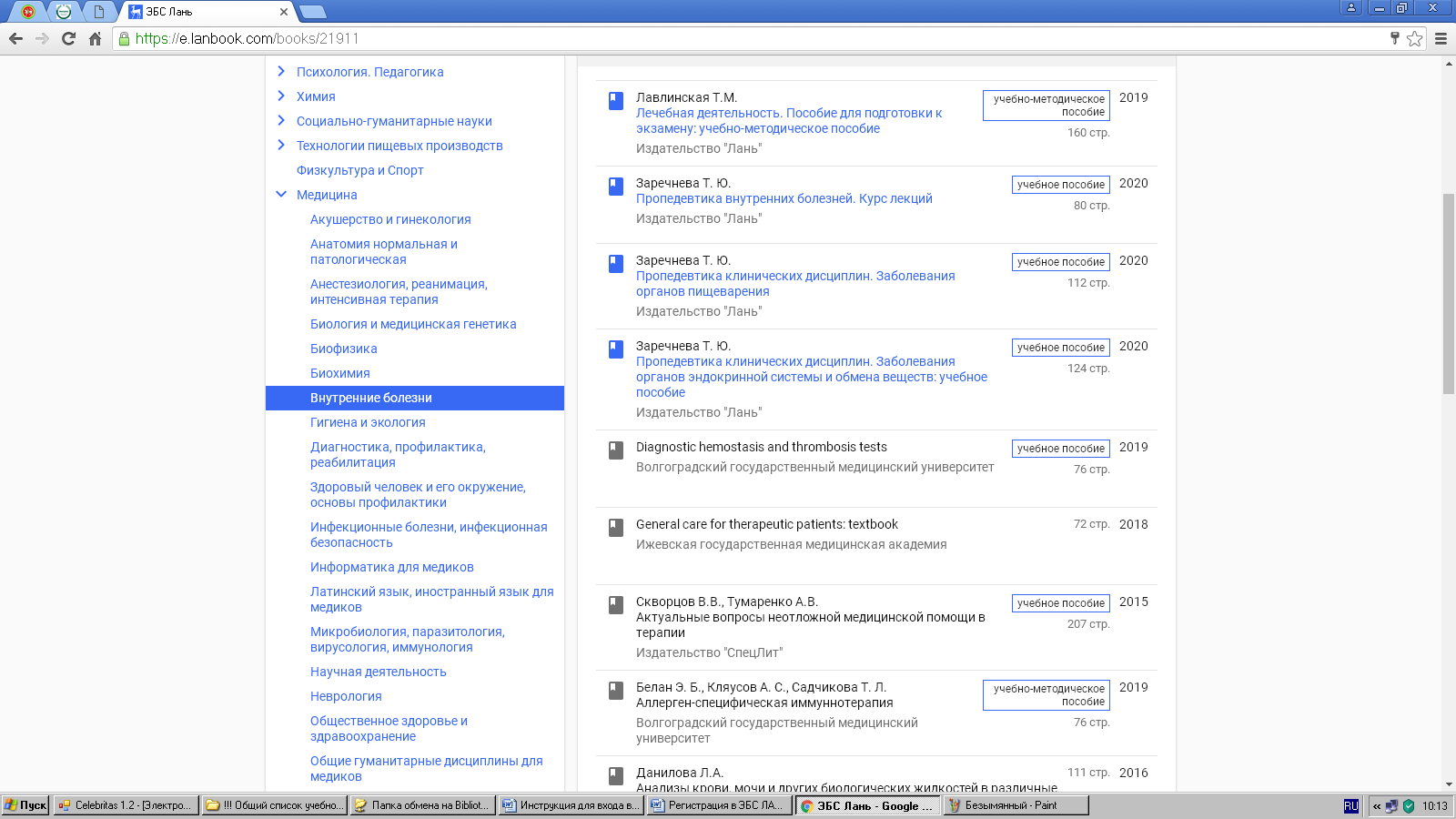 Цветовая разметка в результатах поиска позволит сразу отличить доступный контент от книг, чтение которых в данный момент ограничено условиями подписки. В поисковой форме вы можете искать книгу по автору, её названию, контексту.